Oak Park Elementary School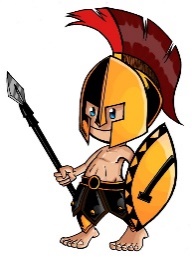 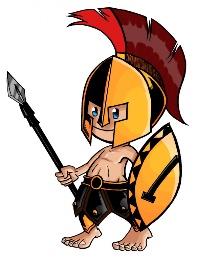 4331 Henry StreetShreveport, Louisiana 71109Mrs. Julia Smith O’Neal, PrincipalSchool Uniform Policy for the 2017-2018 SYPreK through 5th Grade Students:Tops:  Short or long-sleeve hunter green or light yellow uniform shirtsBottoms:  Khaki or navy blue pants or shorts, skorts, jumpers or capris. Pants must be uniform-style pants.  No cargo pants, overalls, etc.Shorts are not allowed during the winter season.Belts must be worn.  The only hoodies allowed will be the Oak Park hoodie or a hunter green hoodie.Only Oak Park sweatshirts can be worn.If leggings are worn, they must be black, navy blue or white.